InstruccionesRegistre los datos que se le solicitan en el siguiente formato.No se tomarán en cuenta solicitudes con información faltante o incompleta.Una vez lleno el formato, imprímalo y fírmelo.Datos personales: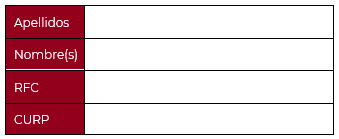 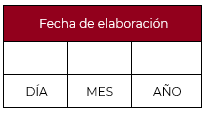 Domicilio particularDatos laborales (marque con una X  según corresponda).Dirección General de Educación Media Superior de Adscripción  Dirección General del Bachillerato Dirección General de Educación Tecnológica Agropecuaria y Ciencias del Mar Dirección General de Educación Tecnológica Industrial  Datos del plantel de adscripción:Anote en los recuadros la información que se solicita.Indique los años de servicio en Educación MediaSuperior al momento de la solicitud.Indique el grado máximo de estudios que posee.Tipo de periodo sabático que solicita.    SEMESTRE                                            AÑO  Actividad docente: Indique las asignaturas que ha impartido en los últimos dos semestres. Subprograma a desarrollar durante el Periodo Sabático (marque con una X según corresponda).Investigación y Desarrollo Tecnológico.Estudios de Posgrado (Especialización y Posgrado).Titulación de Licenciatura u obtención de grado de Maestría o Doctorado.Formación, Capacitación y Actualización Docente.Estadía en el sector productivo o en los centros de investigación.Elaboración de materiales, recursos, prototipos didácticos y tecnológicosCalle y númeroColonia y LocalidadMunicipio o AlcaldíaEntidad FederativaCódigo postalTeléfono particular (clave lada)Correo electrónicoPlantel de adscripción Clave centro de trabajoEntidad FederativaTeléfono (clave lada)Clave(s) presupuestales (coloque una clave presupuestal en cada recuadroClave(s) presupuestales (coloque una clave presupuestal en cada recuadroClave(s) presupuestales (coloque una clave presupuestal en cada recuadroJUSTIFICACIÓN DEL SUBPROGRAMA ELEGIDORedacte una justificación del porqué de su elección del subprograma, haciendo una vinculación con las competencias docentes que considera desarrollará con el ejercicio del periodo sabático haciendo notar en qué medida le apoyará en el mejoramiento de su práctica docente, en caso de que sea considerado. Además, señale las posibles aplicaciones o beneficios que obtendrá el plantel y/o los alumnos al momento de que usted se reincorpore. Utilice letra ARIAL 11 y las hojas que considere necesarias.